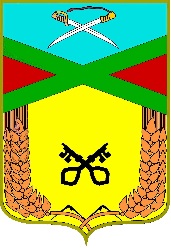 СОВЕТСЕЛЬСКОГО ПОСЕЛЕНИЯ «ДАУРСКОЕ»муниципального района «Забайкальский район»РЕШЕНИЕ     23 декабря 2019г.                                                                                                 № 93п.ст. ДаурияОб утверждении бюджета сельского поселения «Даурское» муниципального района «Забайкальский район» на 2020 год и плановый период 2021 и 2022 годов (в редакции Решения №8 от 15.12.2020 года)Руководствуясь п. 10 ст. 35 Федерального закона от 06.10.2003 г. № 131-ФЗ «Об общих принципах организации местного самоуправления в Российской Федерации», ст. 184.1  Бюджетного кодекса РФ, Уставом сельского поселения «Даурское» муниципального района «Забайкальский район» Забайкальского края, Совет сельского поселения «Даурское»РЕШИЛ:1.Утвердить бюджет сельского поселения «Даурское» на 2020 год по расходам в сумме 23982,1 тыс. рублей,по доходам  в сумме 23982,1 тыс. рублей.2.Утвердить бюджет сельского поселения «Даурское» на плановый период 2021 года по расходам в сумме 7534,1 тыс. рублей,по доходам  в сумме 7534,1 тыс. рублей.3.Утвердить бюджет сельского поселения «Даурское» на плановый период 2022 года по расходам в сумме 7539,5 тыс. рублей,по доходам  в сумме 7539,5 тыс. рублей.2.Опубликовать настоящее решение в местном печатном издании «Даурские Вести»Глава сельского поселения «Даурское»                                           Антонцева Е.В.	Приложение № 1                                                                                                                                   к решению Совета                                                                                                            сельского поселения «Даурское»                     от  23 декабря 2019 г. № 93О бюджете сельского поселения «Даурское» муниципального района «Забайкальский район» Забайкальского края на 2020 год и плановый период 2021 и 2022 годов.Глава 1. ОБЩИЕ ПОЛОЖЕНИЯ        Статья 1. Основные характеристики бюджета сельского поселения «Даурское» на 2020 год и плановый период 2021 и 2022 годов.1. Утвердить основные характеристики бюджета поселения на 2020 год:      1.1. Общий объем доходов бюджета в сумме 23982,1 тыс. рублей, в том числе безвозмездные                              перечисления в сумме 19806,0 тыс. рублей;                                                                                                         1.2. Общий объем расходов бюджета в сумме 23982,1 тыс. рублей.2. Утвердить основные характеристики бюджета поселения на плановый период 2021 года:      2.1. Общий объем доходов бюджета в сумме 7534,1 тыс. рублей, в том числе безвозмездные                              перечисления в сумме 4012,1 тыс. рублей;                                                                                                         2.2. Общий объем расходов бюджета в сумме 7534,1 тыс. рублей.3. Утвердить основные характеристики бюджета поселения на плановый период 2022 года:      3.1. Общий объем доходов бюджета в сумме 7539,5 тыс. рублей, в том числе безвозмездные                              перечисления в сумме 4017,5 тыс. рублей;                                                                                                         3.2. Общий объем расходов бюджета в сумме 7539,5 тыс. рублей.    Статья 2. Главные администраторы доходов сельского поселения «Даурское» и главные администраторы источников финансирования дефицита бюджета сельского поселения на 2020 год и плановый период 2021 и 2022 годов.1. Утвердить перечень главных администраторов доходов бюджета – территориальных органов (подразделений) федеральных органов исполнительной власти на 2020 год и плановый период 2021 и 2022 годов согласно приложению № 2 к настоящему решению Совета. 2. Утвердить перечень кодов бюджетной классификации, закрепленных за главными администраторами поступлений в бюджет Администрации сельского поселения «Даурское» муниципального района «Забайкальский район» Забайкальского края на 2020 год и плановый период 2021 и 2022 годов согласно приложению № 3 к настоящему решению Совета. 3. Администрация сельского поселения «Даурское» муниципального района «Забайкальский район» Забайкальского края в случае изменения состава и (или) функций главных администраторов доходов бюджета поселения, главных администраторов источников финансирования дефицита бюджета поселения, вправе уточнять закрепление за ним источников доходов бюджета поселения, предусмотренные приложениями №№ 2, 3.         Статья 3. Источники финансирования дефицита бюджета сельского поселения «Даурское» на 2020 год и плановый период 2021 и 2022 годов.          Утвердить источники финансирования дефицита бюджета сельского поселения «Даурское» на 2020 год и плановый период 2021 и 2022 годов согласно приложению № 4 к настоящему решению Совета. Глава 2. ДОХОДЫ БЮДЖЕТА ПОСЕЛЕНИЯ       Статья 4. Нормативы распределения неналоговых доходов, подлежащих к зачислению в бюджет сельского поселения «Даурское» на 2020 год и плановый период 2021 и 2022 годов. Установить, что доходы  бюджета сельского поселения «Даурское», поступающие в 2020 году и плановом периоде 2021 и 2022 годов, формируются в соответствии: с нормативами отчислений доходов от уплаты федеральных и региональных налогов и сборов, налогов, предусмотренных специальными налоговыми режимами, подлежащих зачислению в  бюджеты  поселений,  согласно бюджетному законодательству Российской Федерации с нормативами отчислений неналоговых доходов, подлежащих зачислению в бюджет сельского поселения «Даурское» в  2020 году и плановом периоде 2021 и 2022 годов, согласно приложению № 5 к настоящему решению Совета.Статья 5. Объемы межбюджетных трансфертов, получаемых из других бюджетов бюджетной системы в 2020 году и плановом периоде 2021 и 2022 годов.1.  Установить общий объем межбюджетных трансфертов, получаемых из других бюджетов бюджетной системы в 2020 году в сумме 4011,4 тыс. рублей с распределением согласно приложению № 6 к настоящему решению Совета.2.  Установить общий объем межбюджетных трансфертов, получаемых из других бюджетов бюджетной системы в плановом периоде 2021 года в сумме 4012,1 тыс. рублей и 2022 года в сумме 4017,5 тыс. рублей с распределением согласно приложению № 7 к настоящему решению Совета.	Статья 6. Объем поступлений доходов бюджета сельского поселения «Даурское» по основным источникам на 2020 год и плановый период 2021 и 2022 годов.1. Установить объем  поступлений доходов бюджета сельского поселения «Даурское» по основным источникам в 2020 году в сумме 3522,0 тыс. рублей согласно приложению № 8 к настоящему решению Совета.2. Установить объем поступлений доходов бюджета сельского поселения «Даурское» по основным источникам в плановом периоде 2021 году в сумме 3519,0 тыс. рублей, в 2022 году в сумме 3519,0 тыс. рублей  согласно приложению № 9 к настоящему решению Совета.Глава 3. РАСХОДЫ БЮДЖЕТА ПОСЕЛЕНИЯСтатья 7. Бюджетные ассигнования бюджета сельского поселения «Даурское» на 2020 год и плановый период 2021 и 2022 годов.Утвердить в составе общего объема расходов бюджета сельского поселения «Даурское», утвержденного статьей 1 настоящего решения Совета:1. Распределение бюджетных ассигнований бюджета поселения по разделам, подразделам, целевым статьям, группам и подгруппам видов расходов классификации расходов бюджетов  Российской  Федерации на 2020 год, согласно приложению № 10   к настоящему решению Совета.2. Распределение бюджетных ассигнований бюджета поселения по разделам, подразделам, целевым статьям, группам и подгруппам видов расходов классификации расходов бюджетов  Российской  Федерации на плановый период 2021 и 2022 годов, согласно приложению № 11   к настоящему решению Совета.         3.  Ведомственную структуру расходов  бюджета сельского поселения «Даурское» на 2020 год, согласно приложению № 12 к настоящему решению Совета.         4.  Ведомственную структуру расходов  бюджета сельского поселения «Даурское» на  плановый период 2021 и 2022 годов, согласно приложению № 13 к настоящему решению Совета.Глава 4. ЗАКЛЮЧИТЕЛЬНЫЕ ПОЛОЖЕНИЯСтатья 8. Обеспечение выполнения требований бюджетного законодательства. Администрация  сельского поселения «Даурское» не вправе принимать  решения, приводящие к увеличению численности муниципальных  служащих, работников муниципальных казенных учреждений, если это ведет к увеличению расходов бюджета сельского поселения «Даурское».Статья 9. Объем дотаций.     1. Утвердить общий объем  дотаций из Районного фонда финансовой поддержки поселений на 2020 год в сумме 1227,8 тыс. рублей и плановый период 2021 и 2022 годов в сумме  1227,8 тыс. рублей на каждый год.         2. Утвердить объем дотаций из Районного фонда финансовой поддержки поселений в части Краевого фонда компенсаций на 2020 год сумме 588,0 тыс. рублей и плановый период 2021 и 2022 годов в сумме 588,0 тыс. рублей на каждый год.Статья 10.       Установить, что нормативные правовые акты, влекущие дополнительные расходы за счет средств   бюджета сельского поселения «Даурское» на 2020 год и плановый период 2021 и 2022 годов, а также сокращающие его доходную базу, реализуются только при наличии соответствующих источников дополнительных поступлений в бюджет или сокращения расходов по конкретным статьям бюджета сельского поселения «Даурское» на 2020 год и плановый период 2021 и 2022 годов.В случае если: нормативные правовые акты поселения устанавливают бюджетные обязательства, не предусмотренные настоящим решением Совета поселения, применяется настоящее решение;реализация нормативного правового акта сельского поселения частично (не в полной мере) обеспечена источниками финансирования в бюджете сельского поселения «Даурское» на 2020 год и плановый период 2021 и 2022 годов, такой нормативный правовой акт реализуется и применяется в пределах средств, предусмотренных настоящим решением Совета.Статья 11.Нормативные правовые акты Администрации сельского поселения «Даурское» и Совета сельского поселения «Даурское» подлежат приведению в соответствие с настоящим решением Совета в двухмесячный срок со дня вступления в силу настоящего решения Совета.Статья 12.   Настоящее решение Совета сельского поселения «Даурское» вступает в силу с 01 января 2020 года.Глава сельского поселения «Даурское»                                                           Антонцева Е.В.Перечень главных администраторов доходабюджета сельского поселения «Даурское» муниципального района «Забайкальский район» Забайкальского края в 2020 году и плановом периоде 2021 и 2022 годовПеречень кодов бюджетной классификации, закрепленных за главнымадминистратором поступлений в бюджет Администрацией сельского поселения «Даурское» муниципального района «Забайкальский район» Забайкальского края на 2020 год и плановом периоде 2021 и 2022 годовИсточники финансирования дефицита  бюджета сельского поселения «Даурское»  на 2020 год и плановом периоде 2021 и 2022 годовНормативы распределения неналоговых доходов, подлежащих к зачислениюв бюджет сельского поселения «Даурское» на 2020 год и плановом периоде 2021 и 2022 годов Распределение межбюджетных трансфертов, получаемых из других бюджетов бюджетной системы на 2020 год Распределение межбюджетных трансфертов, получаемых из других бюджетов бюджетной системы на плановый период 2021 и 2022 годов Распределение бюджетных ассигнований бюджета сельского поселения «Даурское» по разделам, подразделам, целевым статьям (муниципальным программам и непрограммным направлениям деятельности), группам и подгруппам видов расходов классификации расходов бюджетов Российской Федерации на 2020 годРаспределение бюджетных ассигнований бюджета сельского поселения «Даурское» по разделам, подразделам, целевым статьям группам и подгруппам видов расходов классификации расходов бюджетов Российской Федерации на плановый период 2021 и 2022 годовВедомственная структура расходов бюджета сельского поселения «Даурское»на 2020 годВедомственная структура расходов бюджета сельского поселения «Даурское» на плановый период 2021 и 2022 годов ПРИЛОЖЕНИЕ № 2к решению Совета сельского поселения «Даурское» от 23 декабря 2019 г.  № 93 Код бюджетной     классификации Российской ФедерацииКод бюджетной     классификации Российской ФедерацииЗакрепление источников доходов бюджета сельского поселения за главными администраторамиКод главного администратора доходов бюджетаКод вида доходов, код подвида доходов относящихся к доходам бюджетов123Межрайонная инспекция Федеральной налоговой службы №5 по Забайкальскому краюМежрайонная инспекция Федеральной налоговой службы №5 по Забайкальскому краюМежрайонная инспекция Федеральной налоговой службы №5 по Забайкальскому краю1821 01 02000 01 0000 110Налог на доходы физических лиц1821 05 03000 01 0000 110Единый сельскохозяйственный налог1821 06 01030 10 0000 110Налог на имущество физических лиц, взимаемый по ставкам, применяемым к объектам налогообложения, расположенным в границах поселений1821 06 06000 10 0000 110Земельный налог 1821 06 06023 10 0000 110Земельный налог, взимаемый по ставке, установленной подпунктом 2 пункта 1 ст. 394 НК РФ, зачисляемый в бюджеты поселенийАдминистрация сельского поселения «Даурское» Администрация сельского поселения «Даурское» Администрация сельского поселения «Даурское» 8021 08 04020 01 1000 110Государственная пошлина за совершение нотариальных действий должностными лицами органов местного самоуправления уполномоченными в соответствии с законодательными актами Российской Федерации на совершение нотариальных действий8021 08 04020 01 4000 110Государственная пошлина за совершение нотариальных действий должностными лицами органов местного самоуправления уполномоченными в соответствии с законодательными актами Российской Федерации на совершение нотариальных действий8021 11 09045 10 0000 120Прочие поступления от использования имущества, находящегося в собственности сельских поселений (за исключением имущества муниципальных бюджетных и автономных учреждений, а также имущества муниципальных унитарных предприятий, в том числе казенных)8021 13 01995 10 0000 130Прочие доходы от оказания платных услуг (работ) получателями средств бюджетов сельских поселений.8021 13 02995 10 0000 130Прочие доходы от компенсации затрат бюджетов сельских поселений.8021 14 02053 10 0000 410Доходы от реализации иного имущества, находящегося в собственности сельских поселений (за исключением имущества муниципальных бюджетных и автономных учреждений, а также имущества муниципальных унитарных предприятий, в том числе казенных), в части реализации основных средств по указанному имуществу8021 16 90050 10 0000 140Прочие поступления от денежных взысканий (штрафов) и иных сумм в возмещение ущерба, зачисляемые в бюджеты сельских поселений8021 17 01050 10 0000 180Невыясненные поступления, зачисляемые в бюджеты сельских поселений8021 17 05050 10 0000 180Прочие неналоговые доходы бюджетов сельских поселений8021 17 14030 10 0000 180Средства самообложения граждан, зачисляемые в бюджеты сельских поселений8022 02 15001 10 0000 151Дотации бюджетам сельских поселений на выравнивание бюджетной обеспеченности.8022 02 15002 10 0000 151Дотации бюджетам сельских поселений на поддержку мер по обеспечению сбалансированности бюджетов.8022 02 20051 10 0000 151Субсидии бюджетам сельских поселений на реализацию федеральных целевых программ8022 02 29999 10 0000 151Прочие субсидии бюджетам сельских поселений8022 02 35118 10 0000 151Субвенции бюджетам сельских поселений на осуществление первичного воинского учета на территориях, где отсутствуют военные комиссариаты8022 02 40014 10 0000 151Межбюджетные трансферты, передаваемые бюджетам сельских поселений из бюджетов муниципальных районов на осуществление части полномочий по решению вопросов местного значения в соответствии с заключенными соглашениями8022 07 05030 10 0000 180Прочие безвозмездные поступления в бюджеты сельских поселений8022 08 05000 10 0000 180Перечисления из бюджетов сельских поселений (в бюджеты поселений) для осуществления возврата (зачета) излишне уплаченных или излишне взысканных сумм налогов, сборов и иных платежей, а также сумм процентов за несвоевременное осуществление такого возврата и процентов, начисленных на излишне взысканные суммыПРИЛОЖЕНИЕ № 3к решению Совета сельского поселения «Даурское»от 23 декабря 2019 г. № 93Код бюджетной     классификации Российской ФедерацииНаименование кода бюджетной классификации802 1 08 04020 01 1000 110Государственная пошлина за совершение нотариальных действий должностными лицами органов местного самоуправления уполномоченными в соответствии с законодательными актами Российской Федерации на совершение нотариальных действий802 1 08 04020 01 4000 110Государственная пошлина за совершение нотариальных действий должностными лицами органов местного самоуправления уполномоченными в соответствии с законодательными актами Российской Федерации на совершение нотариальных действий802 1 11 09045 10 0000 120Прочие поступления от использования имущества, находящегося в собственности сельских поселений (за исключением имущества муниципальных бюджетных и автономных учреждений, а также имущества муниципальных унитарных предприятий, в том числе казенных)802 1 13 01995 10 0000 130Прочие доходы от оказания платных услуг (работ) получателями средств бюджетов сельских поселений.802 1 13 02995 10 0000 130Прочие доходы от компенсации затрат бюджетов сельских поселений.802 1 14 02053 10 0000 410Доходы от реализации иного имущества, находящегося в собственности сельских поселений (за исключением имущества муниципальных бюджетных и автономных учреждений, а также имущества муниципальных унитарных предприятий, в том числе казенных), в части реализации основных средств по указанному имуществу802 1 16 90050 10 0000 140Прочие поступления от денежных взысканий (штрафов) и иных сумм в возмещение ущерба, зачисляемые в бюджеты сельских поселений802 1 17 01050 10 0000 180Невыясненные поступления, зачисляемые в бюджеты  сельских поселений802 1 17 05050 10 0000 180Прочие неналоговые доходы бюджетов сельских поселений802 1 17 14030 10 0000 180Средства самообложения граждан, зачисляемые в бюджеты сельских поселений802 2 02 15001 10 0000 151Дотации бюджетам сельских поселений на выравнивание бюджетной обеспеченности802 2 02 15002 10 0000 151Дотации бюджетам сельских поселений на поддержку мер по обеспечению сбалансированности бюджетов.802 2 02 20051 10 0000 151Субсидии бюджетам сельских поселений на реализацию федеральных целевых программ802 2 02 29999 10 0000 151Прочие субсидии бюджетам сельских поселений802 2 02 35118 10 0000 151Субвенции бюджетам сельских поселений на осуществление первичного воинского учета на территориях, где отсутствуют военные комиссариаты802 2 02 40014 10 0000 151Межбюджетные трансферты, передаваемые бюджетам сельских поселений из бюджетов муниципальных районов на осуществление части полномочий по решению вопросов местного значения в соответствии с заключенными соглашениями802 2 07 05030 10 0000 180Прочие безвозмездные поступления в бюджеты сельских поселений802 2 08 05000 10 0000 180Перечисления из бюджетов сельских поселений (в бюджеты поселений) для осуществления возврата (зачета) излишне уплаченных или излишне взысканных сумм налогов, сборов и иных платежей, а также сумм процентов за несвоевременное осуществление такого возврата и процентов, начисленных на излишне взысканные суммыПРИЛОЖЕНИЕ № 4к решению Совета сельского поселения «Даурское» от 23 декабря 2019 г. № 93 Код классификации источников
финансирования дефицитов бюджетов Российской ФедерацииКод классификации источников
финансирования дефицитов бюджетов Российской ФедерацииНаименование кода группы,
подгруппы, статьи и вида
источника финансирования
дефицитов бюджетов,
кода классификации операций сектора государственного
управления, относящихся
к источникам финансирования дефицитов бюджетовСумма
(тыс. рублей) 2020 годСумма
(тыс. рублей) 2021 год Сумма
(тыс. рублей) 2022 годкод главного администратора источников финансирования дефицитов бюджетовкод группы, подгруппы, статьи и вида источника финансирования дефицитов бюджетов, код классификации операций секторагосударственного управления, относящихся к источникам финансирования дефицитов бюджетовНаименование кода группы,
подгруппы, статьи и вида
источника финансирования
дефицитов бюджетов,
кода классификации операций сектора государственного
управления, относящихся
к источникам финансирования дефицитов бюджетовСумма
(тыс. рублей) 2020 годСумма
(тыс. рублей) 2021 год Сумма
(тыс. рублей) 2022 год1234Источники внутреннего финансирования дефицита бюджета,
всего,в том числе:0,00,00,080201 02 00 00 00 0000 000Кредиты кредитных организаций в валюте Российской Федерации0,00,00,080201 03 00 00 00 0000 000Бюджетные кредиты от других бюджетов бюджетной системы Российской Федерации в валюте Российской Федерации-735,7-1471,3-1471,380201 05 00 00 00 0000 000Изменение остатков средств на счетах по учету средств бюджета0,00,00,080201 05 00 00 00 0000 500Увеличение остатков средств бюджетов0,00,00,080201 05 00 00 00 0000 600Уменьшение остатков средств бюджетов735,71471,31471,3ПРИЛОЖЕНИЕ № 5к решению Совета сельского поселения «Даурское  от 23 декабря 2019 г. № 93Наименование налога (сбора)Нормативы отчисленийВ части погашения задолженности и перерасчетов по отмененным налогам, сборам и иным обязательным платежамЗемельный налог (по обязательствам, возникшим до 1 января 2006 года), мобилизуемый на территориях поселений100процентовДоходы от использования имущества, находящегося в государственной и муниципальной собственностиДоходы от сдачи в аренду имущества, находящегося в оперативном управлении органов управления поселений и созданных ими учреждений и в хозяйственном ведении муниципальных унитарных предприятий100процентовПрочие поступления от использования имущества, находящегося в собственности поселений100 процентовПрочие неналоговые доходыНевыясненные поступления, зачисляемые в бюджеты поселений100процентовПрочие неналоговые доходы бюджетов поселений100процентовПРИЛОЖЕНИЕ № 6к решению Совета сельского поселения «Даурское» от 23 декабря 2019 г. № 93_Код вида доходов, код подвида доходов, код классификации операций сектора государственного управления, относящихся к доходам бюджета Наименование показателейСумма( тыс. руб.)2 00 00000 00 0000 000Безвозмездные поступления19806,02 02 00000 00 0000 000Безвозмездные поступления от других бюджетов бюджетной системы РФ19806,02 02 15000 00 0000 151Дотации от других бюджетов бюджетной системы Российской Федерации2878,62 02 15001 10 0000 151Дотации на выравнивание уровня бюджетной обеспеченности588,02 02 15002 10 0000 151Дотации бюджетам сельских поселений на поддержку мер по обеспечению сбалансированности бюджетов1062,92 02 16001 10 0000 151Дотации на выравнивание бюджетной обеспеченности из бюджетов муниципальных районов1227,72 02 20000 00 0000 151Субсидии бюджетам бюджетной системы Российской Федерации (межбюджетные субсидии)14479,82 02 25519 00 0000 151Субсидии бюджетам на поддержку отрасли культуры2723,52 02 29999 10 0000 151Прочие субсидии бюджетам сельских поселений11756,32 02 30000 00 0000 151Субвенции от других бюджетов бюджетной системы РФ331,22 02 30024 10 0000 151Субвенции бюджетам сельских поселений на выполнение передаваемых полномочий субъектов Российской Федерации0,42 02 35118 10 0000 151Субвенции на осуществление полномочий по первичному воинскому учету330,82 02 40000 00 0000 151Иные межбюджетные трансферты2116,42 02 40014 10 0000 151Межбюджетные трансферты, передаваемые бюджетам сельских поселений из бюджетов муниципальных районов на осуществление части полномочий по решению вопросов местного значения в соответствии с заключенными соглашениями2116,4ПРИЛОЖЕНИЕ № 7к решению Совета сельского поселения «Даурское» от 23 декабря 2019 г. № 93 Код вида доходов, код подвида доходов, код классификации операций сектора государственного управления, относящихся к доходам бюджета Наименование показателей2021 годсумма( тыс. руб.)2022 годсумма( тыс. руб.)2 00 00000 00 0000 000Безвозмездные поступления4012,14017,52 02 15000 00 0000 151Дотации от других бюджетов бюджетной системы Российской Федерации1815,71815,72 02 15001 10 0000 151Дотации на выравнивание уровня бюджетной обеспеченности1815,71815,72 02 30000 00 0000 151Субвенции от других бюджетов бюджетной системы РФ331,9337,32 02 30024 10 0000 151Субвенции бюджетам сельских поселений на выполнение передаваемых полномочий субъектов Российской Федерации0,40,42 02 35118 10 0000 151Субвенции на осуществление полномочий по первичному воинскому учету331,5336,92 02 40000 00 0000 151Иные межбюджетные трансферты1864,51864,52 02 40014 10 0000 151Межбюджетные трансферты, передаваемые бюджетам сельских поселений из бюджетов муниципальных районов на осуществление части полномочий по решению вопросов местного значения в соответствии с заключенными соглашениями1864,51864,5ПРИЛОЖЕНИЕ № 8 к решению Совета сельского поселения «Даурское» от 23 декабря 2019 г. № 93  Объем поступлений доходов бюджета поселения на 2020 годОбъем поступлений доходов бюджета поселения на 2020 годОбъем поступлений доходов бюджета поселения на 2020 год(тыс. рублей)(тыс. рублей)(тыс. рублей)Код БК РФНаименование статьи доходовСумма1 00 00000 00 0000 000НАЛОГОВЫЕ И НЕНАЛОГОВЫЕ ДОХОДЫ4176,21 01 00000 00 0000 000НАЛОГИ НА ПРИБЫЛЬ, ДОХОДЫ3322,01 01 02000 01 0000 110Налог на доходы физических лиц3322,01 01 02010 01 0000 110Налог на доходы физических лиц с доходов, источником которых является налоговый агент, за исключением доходов, в отношение которых исчисление и уплата налога осуществляются в соответствии со статьями 227, 227.1 и 228 НК РФ3322,01 05 00000 00 0000 000НАЛОГИ НА СОВОКУПНЫЙ ДОХОД2,01 05 03010 01 0000 110Единый сельскохозяйственный налог1,01 05 03010 01 4000 110Налоговые доходы, таможенные платежи и страховые взносы на обязательное социальное страхование1,01 06 00000 00 0000 000НАЛОГИ НА ИМУЩЕСТВО622,01 06 01000 00 0000 110Налог на имущество физических лиц348,01 06 01030 10 0000 110Налог на имущество физических лиц, взимаемый по ставкам, применяемым к объектам налогообложения, расположенным в границах сельских поселений348,01 06 06000 00 0000 110Земельный налог274,01 06 06030 00 0000 110Земельный налог с организаций100,01 06 06030 10 0000 110Земельный налог с организаций, обладающих земельным участком, расположенным в границах сельских поселений100,01 06 06040 00 0000 110Земельный налог с физических лиц174,01 06 06043 10 0000 110Земельный налог с физических лиц, обладающих земельным участком, расположенным в границах сельских поселений174,01 11 00000 00 0000 000ДОХОДЫ ОТ ИСПОЛЬЗОВАНИЯ ИМУЩЕСТВА, НАХОДЯЩЕГОСЯ В ГОСУДАРСТВЕННОЙ И МУНИЦИПАЛЬНОЙ СОБСТВЕННОСТИ220,01 11 05025 10 0000 120Доходы, получаемые в виде арендной платы, а также средства от продажи права на заключение договоров аренды за земли, находящиеся в собственности сельских поселений (за исключением земельных участков муниципальных бюджетных и автономных учреждений)220,01 13 00000 00 0000 000ДОХОДЫ ОТ ОКАЗАНИЯ ПЛАТНЫХ УСЛУГ И КОМПЕНСАЦИИ ЗАТРАТ ГОСУДАРСТВА0,21 13 01995 10 0000 130Прочие доходы от оказания платных услуг (работ) получателями средств бюджетов сельских поселений0,22 00 00000 00 0000 000БЕЗВОЗМЕЗДНЫЕ ПОСТУПЛЕНИЯ19805,92 02 00000 00 0000 000Безвозмездные поступления от других бюджетов бюджетной системы Российской Федерации19805,92 02 10000 00 0000 150Дотации бюджетам бюджетной системы Российской Федерации2878,62 02 15001 10 0000 150Дотации бюджетам сельских поселений на выравнивание бюджетной обеспеченности588,02 02 15002 10 0000 150Дотации бюджетам сельских поселений на поддержку мер по обеспечению сбалансированности бюджетов1062,92 02 16001 10 0000 150Дотации бюджетам сельских поселений на выравнивание бюджетной обеспеченности из бюджетов муниципальных районов1227,72 02 20000 00 0000 150Субсидии бюджетам бюджетной системы Российской Федерации (межбюджетные субсидии)14479,72 02 25519 00 0000 150Субсидии бюджетам сельских поселений на поддержку отрасли культуры2723,52 02 29999 10 0000 150Прочие субсидии бюджетам сельских поселений11756,32 02 30000 00 0000 150Субвенции бюджетам бюджетной системы Российской Федерации331,22 02 30024 00 0000 150Субвенции бюджетам сельских поселений на выполнение передаваемых полномочий субъектов Российской Федерации0,42 02 35118 10 0000 150Субвенции бюджетам сельских поселений на осуществление первичного воинского учета на территориях, где отсутствуют военные комиссариаты330,82 02 04000 00 0000 000Иные межбюджетные трансферты2116,42 02 40014 10 0000 150Межбюджетные трансферты, передаваемые бюджетам сельских поселений из бюджетов муниципальных районов на осуществление части полномочий по решению вопросов местного значения в соответствии с заключенными соглашениями2116,4ВСЕГО:23982,1ПРИЛОЖЕНИЕ № 9к решению Совета сельского поселения «Даурское» от 23 декабря 2019 г. № 93 Код по КБНаименование показателей2021 годтыс. руб.2022 годтыс. руб.1 00 00000 00 0000 000Доходы (собственные)3522,03522,01 01 00000 00 0000 000Налоги на прибыль, доходы 3322,03322,01 01 02000 01 0000 110Налог на доходы физических лиц3322,03322,0Налог на совокупный доход1,01,01 05 03000 01 0000 110Единый сельскохозяйственный налог1,01,01 06 00000 00 0000 000Налоги на имущество 189,0189,01 06 01030 10 0000 110Налог на имущество физических лиц, взимаемый по ставкам, применяемым к объектам налогообложения, расположенным в границах сельских поселений54,054,01 06 06033 10 0000 110Земельный налог с организаций, обладающих земельным участком, расположенным в границах сельских поселений100,0100,01 06 06040 00 0000 110Земельный налог с физических лиц35,035,01 08 00000 00 0000 000Государственная пошлина10,010,01 08 04020 01 0000 110Государственная пошлина за совершение нотариальных действий должностными лицами органов местного самоуправления, уполномоченными в соответствии с законодательными актами РФ на совершение нотариальных действий10,010,01 11 00000 00 0000 000Доходы от использования имущества, находящегося в государственной и муниципальной собственности      0,00,01 11 09045 10 0000 120Прочие поступления от использования имущества, находящегося в собственности сельских поселений (за исключением имущества муниципальных автономных учреждений, а также имущества муниципальных унитарных предприятий, в том числе казенных)0,00,02 00 00000 00 0000 000Безвозмездные поступления4012,14017,52 02 00000 00 0000 000Безвозмездные поступления от других бюджетов бюджетной системы РФ4012,14017,52 02 15000 00 0000 151Дотации от других бюджетов бюджетной системы Российской Федерации1815,71815,72 02 15001 10 0000 151Дотации на выравнивание уровня бюджетной обеспеченности1815,71815,72 02 30000 00 0000 151Субвенции от других бюджетов бюджетной системы РФ331,9337,32 02 30024 10 0000 151Субвенции бюджетам сельских поселений на выполнение передаваемых полномочий субъектов Российской Федерации0,40,42 02 35118 10 0000 151Субвенции на осуществление полномочий по первичному воинскому учету331,5336,92 02 40000 00 0000 151Иные межбюджетные трансферты1864,51864,52 02 40014 10 0000 151Межбюджетные трансферты, передаваемые бюджетам сельских поселений из бюджетов муниципальных районов на осуществление части полномочий по решению вопросов местного значения в соответствии с заключенными соглашениями1864,51864,5Всего доходов7534,17539,5ПРИЛОЖЕНИЕ № 10к решению Совета сельского поселения «Даурское» от 23 декабря 2019 г. № 93Наименование показателяКодыКодыКодыКодыСумма тыс. рублейРЗПРЦСРВР1234566Общегосударственные вопросы015398,85398,8Функционирование высшего должностного лица субъекта Российской Федерации и муниципального образования 0102744,8744,8Руководство и управление в сфере установленных функций органов местного самоуправления010200 0 00 S818071,171,1Расходы на выплату персоналу в целях обеспечения выполнения функций государственными (муниципальными) органами, казенными учреждениями, органами управления государственными внебюджетными фондами010200 0 00 S818010071,171,1Расходы на выплату персоналу государственных (муниципальных) органов010200 0 00 S818012071,171,1Руководство и управление в сфере установленных функций органов местного самоуправления010200 0 00 20300673,7673,7Расходы на выплату персоналу в целях обеспечения выполнения функций государственными (муниципальными) органами, казенными учреждениями, органами управления государственными внебюджетными фондами010200 0 00 20300100673,7673,7Расходы на выплату персоналу государственных (муниципальных) органов010200 0 00 20300120428.1428.1Функционирование Правительства Российской Федерации, высших  исполнительных органов государственной власти субъекта Российской Федерации, местных администраций01041117,71117,7Руководство и управление в сфере установленных функций органов местного самоуправления010400 0 00 S818078,778,7Расходы на выплату персоналу в целях обеспечения выполнения функций государственными (муниципальными) органами, казенными учреждениями, органами управления государственными внебюджетными фондами010400 0 00 S818010078,778,7Расходы на выплату персоналу государственных (муниципальных) органов010400 0 00 S818012078,778,7Руководство и управление в сфере установленных функций органов местного самоуправления010400 0 00 20400865,8865,8Расходы на выплату персоналу в целях обеспечения выполнения функций государственными (муниципальными) органами, казенными учреждениями, органами управления государственными внебюджетными фондами010400 0 00 20400100865,8865,8Расходы на выплату персоналу государственных (муниципальных) органов010400 0 00 20400120865,8865,8Руководство и управление в сфере установленных функций органов местного самоуправления010400 0 00 48400172,8172,8Расходы на выплату персоналу в целях обеспечения выполнения функций государственными (муниципальными) органами, казенными учреждениями, органами управления государственными внебюджетными фондами010400 0 00 4840010057,657,6Расходы на выплату персоналу государственных (муниципальных) органов010400 0 00 4840012057,657,6Закупка товаров, работ и услуг для государственных (муниципальных) нужд010400 0 00 48400200115,2115,2Иные закупки товаров, работ и услуг для государственных (муниципальных ) нужд010400 0 00 48400240115,2115,2Руководство и управление в сфере установленных функций органов местного самоуправления010400 0 00 792070,40,4Закупка товаров, работ и услуг для государственных (муниципальных) нужд010400 0 00 792072000,40,4Иные закупки товаров, работ и услуг для государственных (муниципальных ) нужд010400 0 00 792072400,40,4Обеспечение деятельности финансовых, налоговых и таможенных органов и органов финансового (финансово-бюджетного) надзора010649,049,0Руководство и управление в сфере установленных функций органов местного самоуправления010600 0 00 2040049,049,0Межбюджетные трансферты010600 0 00 2040050049,049,0Субвенции010600 0 00 2040054049,049,0Обеспечение проведения выборов и референдумов010775,075,0Проведение выборов и референдумов010700 0 00 0200075,075,0Закупка товаров, работ и услуг для государственных (муниципальных) нужд010700 0 00 0200220075,075,0Иные закупки товаров, работ и услуг для государственных (муниципальных ) нужд010700 0 00 02002240750750Другие общегосударственные вопросы01133412,33412,3Учреждения по обеспечению хозяйственного обслуживания011300 0 00 S8180190,3190,3Расходы на выплаты персоналу в целях обеспечения выполнения функций государственными (муниципальными) органами, казенными учреждениями, органами управления государственными внебюджетными фондами011300 0 00 S8180100190,3190,3Расходы на выплату персоналу казенных учреждений011300 0 00 S8180110190,3190,3Учреждения по обеспечению хозяйственного обслуживания011300 0 00 939903222,03222,0Расходы на выплаты персоналу в целях обеспечения выполнения функций государственными (муниципальными) органами, казенными учреждениями, органами управления государственными внебюджетными фондами011300 0 00 939901001853,91853,9Расходы на выплату персоналу казенных учреждений011300 0 00 939901101853,91853,9Закупка товаров, работ и услуг для государственных (муниципальных) нужд011300 0 00 939902001340,41340,4Иные закупки товаров, работ и услуг для государственных (муниципальных ) нужд011300 0 00 939902401340,41340,4Иные бюджетные ассигнования011300 0 00 9399080027,727,7Уплата налогов, сборов, и иных платежей011300 0 00 9399085027,727,7Национальная оборона02330,8330,8Мобилизационная и вневойсковая подготовка0203330,8330,8Осуществление первичного воинского учета на территориях, где отсутствуют военные комиссариаты020300 0 00 51180330,8330,8Расходы на выплату персоналу в целях обеспечения выполнения функций государственными (муниципальными) органами, казенными учреждениями, органами управления государственными внебюджетными фондами020300 0 00 51180100323,0323,0Расходы на выплату персоналу государственных (муниципальных) органов020300 0 00 51180120323,0323,0Закупка товаров, работ и услуг для государственных (муниципальных) нужд020300 0 00 511802007,87,8Иные закупки товаров, работ и услуг для государственных (муниципальных) нужд020300 0 00 511802407,87,8Национальная безопасность и правоохранительная деятельность 0316,6Защита населения и территорий от чрезвычайных ситуаций природного и техногенного характера, гражданская оборона030916,6Защита населения и территории от  чрезвычайных ситуаций природного и техногенного характера, гражданская оборона030900 0 00 4218016,6Закупка товаров, работ и услуг для государственных (муниципальных) нужд030900 0 00 4218020016,6Иные закупки товаров, работ и услуг для государственных (муниципальных) нужд030900 0 00 4218024016,6Национальная  экономика0413141,8Дорожное хозяйство (дорожные фонды)040913141,8Капитальный ремонт и ремонт автомобильных дорог общего пользования040900 0 00 45513299,6Закупка товаров, работ и услуг для государственных (муниципальных) нужд040900 0 00 45513200299,6Иные закупки товаров, работ и услуг для государственных (муниципальных) нужд040900 0 00 45513240299,6Капитальный ремонт и ремонт автомобильных дорог общего пользования040900 0 00 S431711236,0Закупка товаров, работ и услуг для государственных (муниципальных) нужд040900 0 00 S431720011236,0Иные закупки товаров, работ и услуг для государственных (муниципальных) нужд040900 0 00 S431724411236,0040900 0 00 S43175001092,4Иные межбюджетные трансферты040900 0 00 S43175401092,4Капитальный ремонт и ремонт автомобильных дорог общего пользования040914 30 01 04517513,9Закупка товаров, работ и услуг для государственных (муниципальных) нужд040914 30 01 04517200513,9Иные закупки товаров, работ и услуг для государственных (муниципальных) нужд040914 30 01 04517244513,9Жилищно-коммунальное хозяйство05365,2Коммунальное хозяйство050213,8050200 0 00 S49053.3Закупка товаров, работ и услуг для государственных (муниципальных) нужд050200 0 00 S49052003,3Иные закупки товаров, работ и услуг для государственных (муниципальных) нужд050200 0 00 S49052403,3050210 2 01 0451010,5Закупка товаров, работ и услуг для государственных (муниципальных) нужд050210 0 01 0451020010,5Иные закупки товаров, работ и услуг для государственных (муниципальных) нужд050210 0 01 0451024010,5Благоустройство0503351,4Организация ритуальных услуг и содержание мест захоронения050300 0 00 46004158,2Закупка товаров, работ и услуг для государственных (муниципальных) нужд050301 0 03 46004200158,2Иные закупки товаров, работ и услуг для государственных (муниципальных) нужд050301 0 03 46004240158,2Участие в организации деятельности по сбору (в том числе раздельному сбору)и транспортирования твердых коммунальных отходов050300 0 00 46005163,2Закупка товаров, работ и услуг для государственных (муниципальных) нужд050300 0 00 46005200163,2Иные закупки товаров, работ и услуг для государственных (муниципальных) нужд050300 0 00 46005240163,2Прочие мероприятия по благоустройству050300 0 00 0605030,0Закупка товаров, работ и услуг для государственных (муниципальных) нужд050300 0 00 0605020030,0Иные закупки товаров, работ и услуг для государственных (муниципальных) нужд050300 0 00 0605024030,0Реализация мероприятий по ликвидации мест несанкционированного размещения отходов060500 0 00 S7264101,0Закупка товаров, работ и услуг для государственных (муниципальных) нужд060500 0 00 S7264200101,0Иные закупки товаров, работ и услуг для государственных (муниципальных) нужд060500 0 00 S7264240101,0Культура и кинематография 084563,0Культура08014563,0Субсидии в целях софинансирования расходных обязательств бюджета муниципального района (городского округа) по оплате труда работников учреждений бюджетной сферы, финансируемых за счет средств муниципального района (городского округа)080100 0 00 S818079,2Предоставление субсидий бюджетным, автономным учреждениям и иным некоммерческим организациям080100 0 00 S818060079,2Субсидии бюджетным учреждениям080100 0 00 S818061079,2080100 0 00 440991629,7Предоставление субсидий бюджетным, автономным учреждениям и иным некоммерческим организациям080100 0 00 440996001629,7Субсидии бюджетным учреждениям080100 0 00 440996101629,7080100 0 00 4420096,0Субсидии бюджетным учреждениям на иные цели080100 0 00 4420060096,0Безвозмездные перечисления государственным и муниципальным организациям080100 0 00 4420061096,0080100 0 00 7805034,5Дотации на поддержку мер по обеспечению сбалансированности бюджетов муниципальных районов (городских округов) Забайкальского края080100 0 00 7805060034,5Субсидии бюджетным учреждениям080100 0 00 7805061034,5080105 0 05 L46702723.5Обеспечение развития и укрепления материально-технической базы домов культуры в населенных пунктах с числом жителей до 50 тысяч человек05 0 05 L46706002723.5Субсидии бюджетным учреждениям на иные цели05 0 05 L46706102723.5Социальная политика1058,3Доплата к пенсиям муниципальных служащих100100 0 00 4910158,3Иные пенсии, социальные доплаты к пенсиям100100 0 00 4910130058,3Пенсии, пособия, выплачиваемые организациями сектора государственного управления100100 0 00 4910131258,3Обслуживание государственного внутреннего и муниципального долга136,6Обслуживание муниципального долга130100 0 00 650307006,6Процентные платежи по муниципальному долгу130100 0 00 650307306,6Итого расходов23982,1ПРИЛОЖЕНИЕ № 11к решению Совета сельского поселения «Даурское» от 23 декабря 2019 г. № 93Наименование показателяКодыКодыКодыКодыКоды2021 годсумма тыс. рублей2022 годсумма тыс. рублей2022 годсумма тыс. рублейНаименование показателяРЗПРЦСРЦСРВР2021 годсумма тыс. рублей2022 годсумма тыс. рублей2022 годсумма тыс. рублей123445677Общегосударственные вопросы01Функционирование высшего должностного лица субъекта Российской Федерации и муниципального образования сассссамоуправлениясамоуправления0102770,7770,7770,7Руководство и управление в сфере установленных функций органов местного самоуправления010200000 2000000000 20000770,7770,7770,7Глава муниципального образования010200000 2030000000 20300770,7770,7770,7Расходы на выплату персоналу в целях обеспечения выполнения функций государственными (муниципальными) органами, казенными учреждениями, органами управления государственными внебюджетными фондами010200000 2030000000 20300100770,7770,7770,7Расходы на выплату персоналу государственных (муниципальных) органов010200000 2030000000 20300120770,7770,7770,7Фонд оплаты труда010200000 2030000000 20300121598,6598,6598,6Начисления на выплаты по оплате труда010200000 2030000000 20300129172,1172,1172,1Функционирование Правительства Российской Федерации, высших  исполнительных органов государственной власти субъекта Российской Федерации, местных администраций0104867,0867,0867,0Руководство и управление в сфере установленных функций органов местного самоуправления010400000 2000000000 20000867,0867,0867,0Центральный  аппарат010400000 2040000000 20400867,0867,0867,0Расходы на выплату персоналу в целях обеспечения выполнения функций государственными (муниципальными) органами, казенными учреждениями, органами управления государственными внебюджетными фондами010400000 2040000000 20400100867,0867,0867,0Расходы на выплату персоналу государственных (муниципальных) органов010400000 2040000000 20400120867,0867,0867,0Фонд оплаты труда 010400000 2040000000 20400121666,0666,0666,0Начисления на выплаты по оплате труда010400000204000000020400129201,0201,0201,0Закупка товаров, работ и услуг для государственных (муниципальных) нужд010400000 2040000000 204002000,00,00,0Иные закупки товаров, работ и услуг для государственных (муниципальных ) нужд010400000 2040000000 204002400,00,00,0Закупка товаров, работ, услуг в сфере информационно-коммуникационных технологий010400000 2040000000 204002420,00,00,0Прочая закупка товаров, работ и услуг для муниципальных нужд010400000 2040000000 204002440,0                  0,0                  0,0                  Уплата налогов, сборов, и иных платежей010400000 2040000000 204008500,00,00,0Уплата налога на имущество организаций и земельного налога010400000 2040000000 204008510,00,00,0Уплата прочих налогов, сборов и иных платежей010400000 20400 00000 20400 8520,00,00,00104000002040000000204008530,00,00,0Обеспечение деятельности финансовых, налоговых и таможенных органов и органов финансового (финансово-бюджетного) надзора010649,049,049,0Руководство и управление в сфере установленных функций органов местного самоуправления0106000 00 20000000 00 2000049,049,049,0Центральный аппарат0106000 00 20400000 00 2040049,049,049,0Межбюджетные трансферты0106000 00 20400000 00 2040050049,049,049,0Субвенции0106000 00 20400000 00 2040053049,049,049,0Другие общегосударственные вопросы01132239,42239,42239,4Реализация государственной политики в области приватизации и управления государственной и муниципальной собственности011300000 9000000000 900002239,42239,42239,4Учреждения по обеспечению хозяйственного обслуживания011300000 9300000000 930002239,42239,42239,4Расходы на выплаты персоналу в целях обеспечения выполнения функций государственными (муниципальными) органами, казенными учреждениями, органами управления государственными внебюджетными фондами011300000 9399000000 939901001395,11395,11395,1Фонд оплаты труда011300000 9399000000 939901111071,51071,51071,5Начисления на выплаты по оплате труда011300000939900000093990119323,6323,6323,6Прочие работы, услуги011300000939900000093990240844,3844,3844,3Пособия по социальной помощи населению011300000939900000093990244844,3844,3844,3Национальная оборона02331,5331,5336,9Мобилизационная и вневойсковая подготовка0203331,5331,5336,9Руководство и управление в сфере установленных функций 02030300000 50000331,5331,5336,9Осуществление полномочий Российской Федерации в области охраны и использования охотничьих ресурсов по контролю,надзору, выдаче разрешений на добычу охотничьих ресурсов и заключению охот. хозяйственных соглашений02030300000 51000331,5331,5336,9Прочие работы, услуги02030300000 51100100323,7323,7329,1Расходы на выплату персоналу государственных (муниципальных) органов02030300000 51180120323,7323,7329,1Расходы на выплату персоналу государственных (муниципальных) органов02030300000 51180121223,2223,2226,9Фонд оплаты труда02030300000511801224,04,04,0Фонд оплаты труда 02030300000 5118012996,596,598,2Закупка товаров, работ и услуг для государственных (муниципальных) нужд02030300000 511802007,87,87,8Иные закупки товаров, работ и услуг для государственных (муниципальных) нужд02030300000 511802407,87,87,8Прочая закупка товаров, работ и услуг для муниципальных нужд02030300000 511802447,87,87,8Национальная безопасность0316,616,616,6Прочая закупка товаров, работ и услуг для обеспечения государственных (муниципальных) нужд030909010004218024016,616,616,6Прочие работы, услуги030909010004218024416,616,616,6Осуществление переданных полномочий по капитальному ремонту и ремонту автомобильных дорог общего пользования041368,31368,31368,304090900000455132001368,31368,31368,304090900000455132431368,31368,31368,3Благоустройство05316,4316,4316,4Прочая закупка товаров, работ и услуг для обеспечения государственных (муниципальных) нужд05030300000046004200158,2158,2158,2Прочие работы, услуги05030300000046004244158,2158,2158,2Прочая закупка товаров, работ и услуг для обеспечения государственных (муниципальных) нужд0503030000046005200158,2158,2158,2Прочие работы, услуги0503030000046005244158,2158,2158,2Культура и кинематография 081424,61424,61424,6Культура0801011424,61424,61424,6Дворцы и дома культуры. Другие учреждения культуры и средств массовой информации08010100000 440001376,61376,61376,6Обеспечение деятельности подведомственных учреждений08010100000 44090 1376,61376,61376,6Предоставление субсидий бюджетным, автономным учреждениям и иным некоммерческим организациям08010100000 440996001376,61376,61376,6Субсидии бюджетным учреждениям08010100000 440996111376,61376,61376,6Субсидии бюджетным учреждениям на иные цели080101000004400060048,048,048,0Безвозмездные перечисления государственным и муниципальным организациям080101000004400061148,048,048,0СОЦИАЛЬНАЯ ПОЛИТИКА1058,358,358,3Иные пенсии, социальные доплаты к пенсиям100101000004910130058,358,358,3Пенсии, пособия, выплачиваемые организациями сектора государственного управления100101000004910131258,358,358,3ОБСЛУЖИВАНИЕ ГОСУДАРСТВЕННОГО И МУНИЦИПАЛЬНОГО ДОЛГА1392,392,392,3Обслуживание муниципального долга130101000006503070092,392,392,3Обслуживание внутреннего долга130101000006503073092,392,392,3Итого расходов7534,17534,17539,5ПРИЛОЖЕНИЕ № 12к решению Совета сельского поселения «Даурское»от 23 декабря 2019 г. № 93  Наименование показателяКодыКодыКодыКодыКодыСумма тыс. рублейПолучательРЗПРЦСРВР1234567Общегосударственные вопросы802015398,8Функционирование высшего должностного лица субъекта Российской Федерации и муниципального образования 8020102744,8Руководство и управление в сфере установленных функций органов местного самоуправления802010200 0 00 S818071,1Расходы на выплату персоналу в целях обеспечения выполнения функций государственными (муниципальными) органами, казенными учреждениями, органами управления государственными внебюджетными фондами802010200 0 00 S818010071,1Расходы на выплату персоналу государственных (муниципальных) органов802010200 0 00 S818012071,1Руководство и управление в сфере установленных функций органов местного самоуправления802010200 0 00 20300673,7Расходы на выплату персоналу в целях обеспечения выполнения функций государственными (муниципальными) органами, казенными учреждениями, органами управления государственными внебюджетными фондами802010200 0 00 20300100673,7Расходы на выплату персоналу государственных (муниципальных) органов802010200 0 00 20300120428.1Функционирование Правительства Российской Федерации, высших  исполнительных органов государственной власти субъекта Российской Федерации, местных администраций80201041117,7Руководство и управление в сфере установленных функций органов местного самоуправления802010400 0 00 S818078,7Расходы на выплату персоналу в целях обеспечения выполнения функций государственными (муниципальными) органами, казенными учреждениями, органами управления государственными внебюджетными фондами802010400 0 00 S818010078,7Расходы на выплату персоналу государственных (муниципальных) органов802010400 0 00 S818012078,7Руководство и управление в сфере установленных функций органов местного самоуправления802010400 0 00 20400865,8Расходы на выплату персоналу в целях обеспечения выполнения функций государственными (муниципальными) органами, казенными учреждениями, органами управления государственными внебюджетными фондами802010400 0 00 20400100865,8Расходы на выплату персоналу государственных (муниципальных) органов802010400 0 00 20400120865,8Руководство и управление в сфере установленных функций органов местного самоуправления802010400 0 00 48400172,8Расходы на выплату персоналу в целях обеспечения выполнения функций государственными (муниципальными) органами, казенными учреждениями, органами управления государственными внебюджетными фондами802010400 0 00 4840010057,6Расходы на выплату персоналу государственных (муниципальных) органов802010400 0 00 4840012057,6Закупка товаров, работ и услуг для государственных (муниципальных) нужд802010400 0 00 48400200115,2Иные закупки товаров, работ и услуг для государственных (муниципальных ) нужд802010400 0 00 48400240115,2Руководство и управление в сфере установленных функций органов местного самоуправления802010400 0 00 792070,4Закупка товаров, работ и услуг для государственных (муниципальных) нужд802010400 0 00 792072000,4Иные закупки товаров, работ и услуг для государственных (муниципальных ) нужд802010400 0 00 792072400,4Обеспечение деятельности финансовых, налоговых и таможенных органов и органов финансового (финансово-бюджетного) надзора802010649,0Руководство и управление в сфере установленных функций органов местного самоуправления802010600 0 00 2040049,0Межбюджетные трансферты802010600 0 00 2040050049,0Субвенции802010600 0 00 2040054049,0Обеспечение проведения выборов и референдумов802010775,0Проведение выборов и референдумов802010700 0 00 0200075,0Закупка товаров, работ и услуг для государственных (муниципальных) нужд802010700 0 00 0200220075,0Иные закупки товаров, работ и услуг для государственных (муниципальных ) нужд802010700 0 00 02002240750Другие общегосударственные вопросы80201133412,3Учреждения по обеспечению хозяйственного обслуживания802011300 0 00 S8180190,3Расходы на выплаты персоналу в целях обеспечения выполнения функций государственными (муниципальными) органами, казенными учреждениями, органами управления государственными внебюджетными фондами802011300 0 00 S8180100190,3Расходы на выплату персоналу казенных учреждений802011300 0 00 S8180110190,3Учреждения по обеспечению хозяйственного обслуживания802011300 0 00 939903222,0Расходы на выплаты персоналу в целях обеспечения выполнения функций государственными (муниципальными) органами, казенными учреждениями, органами управления государственными внебюджетными фондами802011300 0 00 939901001853,9Расходы на выплату персоналу казенных учреждений802011300 0 00 939901101853,9Закупка товаров, работ и услуг для государственных (муниципальных) нужд802011300 0 00 939902001340,4Иные закупки товаров, работ и услуг для государственных (муниципальных ) нужд802011300 0 00 939902401340,4Иные бюджетные ассигнования802011300 0 00 9399080027,7Уплата налогов, сборов, и иных платежей802011300 0 00 9399085027,7Национальная оборона80202330,8Мобилизационная и вневойсковая подготовка8020203330,8Осуществление первичного воинского учета на территориях, где отсутствуют военные комиссариаты802020300 0 00 51180330,8Расходы на выплату персоналу в целях обеспечения выполнения функций государственными (муниципальными) органами, казенными учреждениями, органами управления государственными внебюджетными фондами802020300 0 00 51180100323,0Расходы на выплату персоналу государственных (муниципальных) органов802020300 0 00 51180120323,0Закупка товаров, работ и услуг для государственных (муниципальных) нужд802020300 0 00 511802007,8Иные закупки товаров, работ и услуг для государственных (муниципальных) нужд802020300 0 00 511802407,8Национальная безопасность и правоохранительная деятельность 8020316,6Защита населения и территорий от чрезвычайных ситуаций природного и техногенного характера, гражданская оборона802030916,6Защита населения и территории от  чрезвычайных ситуаций природного и техногенного характера, гражданская оборона802030900 0 00 4218016,6Закупка товаров, работ и услуг для государственных (муниципальных) нужд802030900 0 00 4218020016,6Иные закупки товаров, работ и услуг для государственных (муниципальных) нужд802030900 0 00 4218024016,6Национальная  экономика8020413141,8Дорожное хозяйство (дорожные фонды)802040913141,8Капитальный ремонт и ремонт автомобильных дорог общего пользования802040900 0 00 45513299,6Закупка товаров, работ и услуг для государственных (муниципальных) нужд802040900 0 00 45513200299,6Иные закупки товаров, работ и услуг для государственных (муниципальных) нужд802040900 0 00 45513240299,6Капитальный ремонт и ремонт автомобильных дорог общего пользования802040900 0 00 S431711236,0Закупка товаров, работ и услуг для государственных (муниципальных) нужд802040900 0 00 S431720011236,0Иные закупки товаров, работ и услуг для государственных (муниципальных) нужд802040900 0 00 S431724411236,0802040900 0 00 S43175001092,4Иные межбюджетные трансферты802040900 0 00 S43175401092,4Капитальный ремонт и ремонт автомобильных дорог общего пользования802040914 30 01 04517513,9Закупка товаров, работ и услуг для государственных (муниципальных) нужд802040914 30 01 04517200513,9Иные закупки товаров, работ и услуг для государственных (муниципальных) нужд802040914 30 01 04517244513,9Жилищно-коммунальное хозяйство80205365,2Коммунальное хозяйство802050213,8802050200 0 00 S49053.3Закупка товаров, работ и услуг для государственных (муниципальных) нужд802050200 0 00 S49052003,3Иные закупки товаров, работ и услуг для государственных (муниципальных) нужд802050200 0 00 S49052403,3802050210 2 01 0451010,5Закупка товаров, работ и услуг для государственных (муниципальных) нужд802050210 0 01 0451020010,5Иные закупки товаров, работ и услуг для государственных (муниципальных) нужд802050210 0 01 0451024010,5Благоустройство8020503351,4Организация ритуальных услуг и содержание мест захоронения802050300 0 00 46004158,2Закупка товаров, работ и услуг для государственных (муниципальных) нужд802050301 0 03 46004200158,2Иные закупки товаров, работ и услуг для государственных (муниципальных) нужд802050301 0 03 46004240158,2Участие в организации деятельности по сбору (в том числе раздельному сбору)и транспортирования твердых коммунальных отходов802050300 0 00 46005163,2Закупка товаров, работ и услуг для государственных (муниципальных) нужд802050300 0 00 46005200163,2Иные закупки товаров, работ и услуг для государственных (муниципальных) нужд802050300 0 00 46005240163,2Прочие мероприятия по благоустройству802050300 0 00 0605030,0Закупка товаров, работ и услуг для государственных (муниципальных) нужд802050300 0 00 0605020030,0Иные закупки товаров, работ и услуг для государственных (муниципальных) нужд802050300 0 00 0605024030,0Реализация мероприятий по ликвидации мест несанкционированного размещения отходов802060500 0 00 S7264101,0Закупка товаров, работ и услуг для государственных (муниципальных) нужд802060500 0 00 S7264200101,0Иные закупки товаров, работ и услуг для государственных (муниципальных) нужд802060500 0 00 S7264240101,0Культура и кинематография 802084563,0Культура80208014563,0Субсидии в целях софинансирования расходных обязательств бюджета муниципального района (городского округа) по оплате труда работников учреждений бюджетной сферы, финансируемых за счет средств муниципального района (городского округа)802080100 0 00 S818079,2Предоставление субсидий бюджетным, автономным учреждениям и иным некоммерческим организациям802080100 0 00 S818060079,2Субсидии бюджетным учреждениям802080100 0 00 S818061079,2802080100 0 00 440991629,7Предоставление субсидий бюджетным, автономным учреждениям и иным некоммерческим организациям802080100 0 00 440996001629,7Субсидии бюджетным учреждениям802080100 0 00 440996101629,7802080100 0 00 4420096,0Субсидии бюджетным учреждениям на иные цели802080100 0 00 4420060096,0Безвозмездные перечисления государственным и муниципальным организациям802080100 0 00 4420061096,0802080100 0 00 7805034,5Дотации на поддержку мер по обеспечению сбалансированности бюджетов муниципальных районов (городских округов) Забайкальского края802080100 0 00 7805060034,5Субсидии бюджетным учреждениям802080100 0 00 7805061034,5802080105 0 05 L46702723.5Обеспечение развития и укрепления материально-технической базы домов культуры в населенных пунктах с числом жителей до 50 тысяч человек80205 0 05 L46706002723.5Субсидии бюджетным учреждениям на иные цели80205 0 05 L46706102723.5Социальная политика8021058,3Доплата к пенсиям муниципальных служащих802100100 0 00 4910158,3Иные пенсии, социальные доплаты к пенсиям802100100 0 00 4910130058,3Пенсии, пособия, выплачиваемые организациями сектора государственного управления802100100 0 00 4910131258,3Обслуживание государственного внутреннего и муниципального долга802136,6Обслуживание муниципального долга802130100 0 00 650307006,6Процентные платежи по муниципальному долгу802130100 0 00 650307306,6Итого расходов23982,1ПРИЛОЖЕНИЕ № 13к решению Совета сельского поселения «Даурское» от 23 декабря 2019 г. № 93Наименование показателяКодыКодыКодыКодыКоды2021 годсумма тыс. рублей2022 годсумма тыс. рублейНаименование показателяПолучатель РЗПРЦСРВР2021 годсумма тыс. рублей2022 годсумма тыс. рублей12345678Администрация сельского поселения «Даурское»Общегосударственные вопросы80201Функционирование высшего должностного лица субъекта Российской Федерации и муниципального образования сассссамоуправлениясамоуправления8020102770,7770,7Руководство и управление в сфере установленных функций органов местного самоуправления802010200000 20000770,7770,7Глава муниципального образования802010200000 20300770,7770,7Расходы на выплату персоналу в целях обеспечения выполнения функций государственными (муниципальными) органами, казенными учреждениями, органами управления государственными внебюджетными фондами802010200000 20300100770,7770,7Расходы на выплату персоналу государственных (муниципальных) органов802010200000 20300120770,7770,7Фонд оплаты труда802010200000 20300121598,6598,6Начисления на выплаты по оплате труда802010200000 20300129172,1172,1Функционирование Правительства Российской Федерации, высших  исполнительных органов государственной власти субъекта Российской Федерации, местных администраций8020104867,0867,0Руководство и управление в сфере установленных функций органов местного самоуправления802010400000 20000867,0867,0Центральный  аппарат802010400000 20400867,0867,0Расходы на выплату персоналу в целях обеспечения выполнения функций государственными (муниципальными) органами, казенными учреждениями, органами управления государственными внебюджетными фондами802010400000 20400100867,0867,0Расходы на выплату персоналу государственных (муниципальных) органов802010400000 20400120867,0867,0Фонд оплаты труда 802010400000 20400121666,0666,0Начисления на выплаты по оплате труда80201040000020400129201,0201,0Закупка товаров, работ и услуг для государственных (муниципальных) нужд802010400000 204002000,00,0Иные закупки товаров, работ и услуг для государственных (муниципальных ) нужд802010400000 204002400,00,0Закупка товаров, работ, услуг в сфере информационно-коммуникационных технологий802010400000 204002420,00,0Увеличение стоимости материальных запасов802010400000 204002440,0                  0,0                 Уплата налогов, сборов, и иных платежей802010400000 204008500,00,0Уплата налога на имущество организаций и земельного налога802010400000 204008510,00,0Уплата прочих налогов, сборов и иных платежей802010400000 20400 8520,00,0802010400000204008530,00,0Обеспечение деятельности финансовых, налоговых и таможенных органов и органов финансового (финансово-бюджетного) надзора80201064949Руководство и управление в сфере установленных функций органов местного самоуправления8020106000 00 200004949Центральный аппарат8020106000 00 204004949Межбюджетные трансферты8020106000 00 204005004949Субвенции8020106000 00 204005304949Другие общегосударственные вопросы80201132239,42239,4Реализация государственной политики в области приватизации и управления государственной и муниципальной собственности802011300000 900002239,42239,4Учреждения по обеспечению хозяйственного обслуживания802011300000 930002239,42239,4Расходы на выплаты персоналу в целях обеспечения выполнения функций государственными (муниципальными) органами, казенными учреждениями, органами управления государственными внебюджетными фондами802011300000 939901001395,11395,1Фонд оплаты труда802011300000 939901111071,51071,5Начисления на выплаты по оплате труда80201130000093990119323,6323,6Прочие работы, услуги80201130000093990240844,3844,3Пособия по социальной помощи населению80201130000093990244844,3844,3Национальная оборона80202331,5336,9Мобилизационная и вневойсковая подготовка8020203331,5336,9Руководство и управление в сфере установленных функций 802020300000 50000331,5336,9Осуществление полномочий Российской Федерации в области охраны и использования охотничьих ресурсов по контролю,надзору, выдаче разрешений на добычу охотничьих ресурсов и заключению охот. хозяйственных соглашений802020300000 51000331,5336,9Прочие работы, услуги802020300000 51100100323,7329,1Расходы на выплату персоналу государственных (муниципальных) органов802020300000 51180120323,7329,1Расходы на выплату персоналу государственных (муниципальных) органов802020300000 51180121223,2226,9Фонд оплаты труда802020300000511801224,04,0Фонд оплаты труда 802020300000 5118012996,598,2Закупка товаров, работ и услуг для государственных (муниципальных) нужд802020300000 511802007,87,8Иные закупки товаров, работ и услуг для государственных (муниципальных) нужд802020300000 511802407,87,8Прочая закупка товаров, работ и услуг для муниципальных нужд802020300000 511802447,87,8Национальная безопасность8020316,616,6Прочая закупка товаров, работ и услуг для обеспечения государственных (муниципальных) нужд8020309010004218024016,6816,6Прочие работы, услуги8020309010004218024416,616,6Осуществление переданных полномочий по капитальному ремонту и ремонту автомобильных дорог общего пользования802041368,31368,3802040900000455132401368,31368,3Работы, услуги по содержанию имущества802040900000455132431368,31368,3Благоустройство80205316,4316,4Прочая закупка товаров, работ и услуг для обеспечения государственных (муниципальных) нужд802050300000046004200158,2158,2Прочие работы, услуги802050300000046004244158,2158,2Прочая закупка товаров, работ и услуг для обеспечения государственных (муниципальных) нужд80205030000046005200158,2158,2Прочие работы, услуги80205030000046005244158,2158,2Культура и кинематография 802081424,61424,6Культура80208011424,61424,6Дворцы и дома культуры. Другие учреждения культуры и средств массовой информации802080100000 440001376,61376,6Обеспечение деятельности подведомственных учреждений802080100000 44090 1376,61376,6Предоставление субсидий бюджетным, автономным учреждениям и иным некоммерческим организациям802080100000 440996001376,61376,6Субсидии бюджетным учреждениям802080100000 440996111376,61376,6Субсидии бюджетным учреждениям на иные цели8020801000004400060048,048,0Безвозмездные перечисления государственным и муниципальным организациям8020801000004400061148,048,0СОЦИАЛЬНАЯ ПОЛИТИКА8021058,358,3Иные пенсии, социальные доплаты к пенсиям8021001000004910130058,358,3Пенсии, пособия, выплачиваемые организациями сектора государственного управления8021001000004910131258,358,3ОБСЛУЖИВАНИЕ ГОСУДАРСТВЕННОГО И МУНИЦИПАЛЬНОГО ДОЛГА8021392,392,3Обслуживание муниципального долга8021301000006503070092,392,3Обслуживание внутреннего долга8021301000006503073092,392,3Итого расходов8027534,17539,5